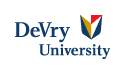 CIS170C-Week 2 Lab InstructionsLab 2 of 7: Decisions and RepetitionLab Overview—Scenario/SummaryYou will code, build, and execute two programs requiring decisions. The first program will determine the smaller of two numbers input on the screen. The second program will calculate the number of calories burned on a treadmill using repetition.Learning outcomes:To be able to design program logic using either a flowchart or pseudocodeTo be able to define and use data typesTo be able to prompt the user for inputTo be able to use the assignment statement for calculationsTo be able to display output to the console in a formatted mannerTo be able to debug a program of syntax and logic errorsTo be able to make decisionsTo be able to use repetition.DeliverablesLab StepsPreparation:If you are using the Citrix remote lab, follow the login instructions located in the lab (under General Resources within Course Resources) in Course Home.Locate the Visual Studio 2015 icon, and launch the application.SectionDeliverablePointsPart AStep 7: Program Listing and Output15Part BStep 7: Program Listing and Output15All PartsTotal30Part A: Determine Smallest NumberStep 1: RequirementsWrite a program that inputs two numbers and determines which of the two numbers is the smallest. If the numbers are equal, display a message that they are equal.	Sample output from program:You will be asked to enter two numbers.The smallest value will be displayed or a message if they are the same.     Please enter a numeric value: 4     Please enter a numeric value: 7     The smallest value is 4     Press any key to continue.AND THEN:
     Please enter a numeric value: 7     Please enter a numeric value: 4     The smallest value is 4     Press any key to continue.Step 2: PseudocodeUsing the pseudocode below, write the code that will meet the requirements.Display description of the program.Prompt the user for the first number.Prompt the user for the second number.If first number equals second number    Display the two numbers are equalElse     If first number is greater than second number        Assign second number to smallest    Else        Assign first number to smallest    End-If    Display smallest numberEnd-IfStep 3: Create a New ProjectStep 3: Create a New ProjectCreate a new project and name it LAB2A. Write your code using the processing logic in Part A, Step 2.Create a new project and name it LAB2A. Write your code using the processing logic in Part A, Step 2.Step 4: Save ProgramStep 4: Save ProgramSave your program by clicking File on the menu bar and then clicking Save Program.cpp, or by clicking the Save button on the toolbar, or Ctrl + S.Save your program by clicking File on the menu bar and then clicking Save Program.cpp, or by clicking the Save button on the toolbar, or Ctrl + S.Step 5: Build SolutionStep 5: Build SolutionTo compile the program, click Debug and then Build solution (F7). You should receive no error messages. If you see some error messages, check the code above to make sure you didn’t key in something wrong. Once you make your corrections to the code, go ahead and click Build >> Build Solution again.To compile the program, click Debug and then Build solution (F7). You should receive no error messages. If you see some error messages, check the code above to make sure you didn’t key in something wrong. Once you make your corrections to the code, go ahead and click Build >> Build Solution again.Step 6: Execute the ProgramStep 6: Execute the ProgramOnce you have no syntax errors, to execute or run your program, click Debug on the menu bar, and then click Start Debugging.  Once you have no syntax errors, to execute or run your program, click Debug on the menu bar, and then click Start Debugging.  Step 7: Capture the OutputStep 7: Capture the OutputCapture a screen print of your output. (Do a PRINT SCREEN, and paste into an MS Word document.)Copy your code and paste it into the same MS Word document that contains the screen print of your output.Save the Word Document as Lab02A_LastName_FirstInitial.Capture a screen print of your output. (Do a PRINT SCREEN, and paste into an MS Word document.)Copy your code and paste it into the same MS Word document that contains the screen print of your output.Save the Word Document as Lab02A_LastName_FirstInitial.END OF PART APart B: Calories BurnedStep 1: RequirementsWrite a program that uses a loop to display the number of calories burned after running on a treadmill for 10, 15, 20, 25, and 30 minutes. Running on a treadmill burns 3.9 calories per minute. 	Sample Output from Program:39.0 calories were burned after 10 minutes.58.5 calories were burned after 15 minutes.78.0 calories were burned after 20 minutes.97.5 calories were burned after 25 minutes.117.0 calories were burned after 30 minutes.Press any key to continue.Step 2: PseudocodeUsing the pseudocode below, write the code that will meet the requirements. Display program informationDeclare variablesFor i=10 to 30 step 5    Print i*caloriesEnd forStep 3: Create a New ProjectStep 3: Create a New ProjectCreate a new project and name it LAB2B. Make sure you close your previous program by clicking File >> Close Solution. Write your code using the Processing Logic in Part B Step 2.Create a new project and name it LAB2B. Make sure you close your previous program by clicking File >> Close Solution. Write your code using the Processing Logic in Part B Step 2.Step 4: Save ProgramStep 4: Save ProgramSave your program by clicking File on the menu bar and then clicking Save Program.cpp, or by clicking the Save button on the toolbar, or Ctrl + S.Save your program by clicking File on the menu bar and then clicking Save Program.cpp, or by clicking the Save button on the toolbar, or Ctrl + S.Step 5: Build SolutionStep 5: Build SolutionTo compile the program, click Debug then Build solution (F7). You should receive no error messages. If you see some error messages, check the code above to make sure you didn’t key in something wrong. Once you make your corrections to the code, go ahead and click Build >> Build Solution again.To compile the program, click Debug then Build solution (F7). You should receive no error messages. If you see some error messages, check the code above to make sure you didn’t key in something wrong. Once you make your corrections to the code, go ahead and click Build >> Build Solution again.Step 6: Execute the ProgramStep 6: Execute the ProgramOnce you have no syntax errors, to execute or run your program, click Debug on the menu bar, and then click Start Debugging.  Once you have no syntax errors, to execute or run your program, click Debug on the menu bar, and then click Start Debugging.  Step 7: Capture the OutputStep 7: Capture the OutputCapture a screen print of your output. (Do a PRINT SCREEN, and paste into an MS Word document.)Copy your code and paste it into the same MS Word document that contains the screen print of your output.Save the Word Document as Lab02B_LastName_FirstInitial.Capture a screen print of your output. (Do a PRINT SCREEN, and paste into an MS Word document.)Copy your code and paste it into the same MS Word document that contains the screen print of your output.Save the Word Document as Lab02B_LastName_FirstInitial.END OF PART BEND OF LAB